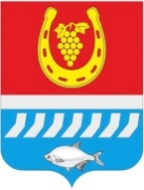 администрациЯ Цимлянского районаПОСТАНОВЛЕНИЕ  __.01.2020                                              № ___                                       г. ЦимлянскОб организации проведения общественных работв Цимлянском районе в 2020 годуВ соответствии с  Федеральным  законом  от 19.04.1991 № 1032-1 «О занятости населения в РФ», постановлением Правительства Российской Федерации от 14.07.1997 № 875 «Об утверждении Положения об организации общественных работ», постановлениями Правительства Ростовской области от 29.11.2019 № 858 «О некоторых вопросах, связанных с организацией проведения оплачиваемых общественных работ  в Ростовской области в  2020 году», от 17.10.2018 № 644 «Об утверждении государственной программы Ростовской области «Содействие занятости населения»,  в целях повышения эффективности организуемых оплачиваемых общественных работ, расширения их социальной направленности на территории Цимлянского района, Администрация Цимлянского района                                                     ПОСТАНОВЛЯЕТ:1. Утвердить перечень направлений и видов общественных работ, имеющих социально полезную направленность для Цимлянского района, согласно приложению. 2. Рекомендовать главам Администраций городского и сельских поселений Цимлянского района:2.1. Принять участие в организации и финансировании проведения оплачиваемых общественных работ.2.2. При организации общественных работ считать основными критериями оценки договоров их социальную значимость, приоритетное привлечение к общественным работам безработных граждан из числа незанятых граждан и граждан, находящихся под риском увольнения. 2.3. Осуществлять мероприятия по созданию дополнительных рабочих мест для проведения общественных работ.3. ГКУ РО «Центр занятости населения Цимлянского района» (Полякова Т.Ю.) обеспечить информирование населения Цимлянского района об объемах, видах общественных работ, условиях работы и оплате труда граждан, принимающих в них участие.4. Рекомендовать директору ГКУ РО «Центр занятости населения Цимлянского района» (Полякова Т.Ю.) организовать взаимодействие с Администрациями городского и сельских поселений по проведению оплачиваемых общественных работ.5. Признать утратившим силу постановление Администрации Цимлянского района от 30.01.2019 № 50 «Об организации общественных работ в Цимлянском районе в 2019 году».5. Контроль за выполнением настоящего постановления возложить на заместителя главы Администрации района по социальной сфере Кузину С.Н.              Глава АдминистрацииЦимлянского района                                                                      В.В. СветличныйПостановление вноситГосударственное казенное учреждениеРостовской области «Центр занятости населения Цимлянского района»Приложение к постановлению Администрации Цимлянского районаот _______2020 № _____ПЕРЕЧЕНЬнаправлений и видов общественных работ, имеющих социально полезную направленность для Цимлянского района Управляющий делами                                                                            А.В. Кулик№п/пНаправлениеобщественных работВиды общественных работ1Строительство автомобильных дорог, их ремонт и содержание, прокладка водопроводных, газовых, канализационных и других коммуникацийРаботы по строительству, ремонту, благоустройству, уборке, модернизации и демонтажу дорог, мостов, тротуаров, прокладке и ремонту водопроводных, газовых, канализационных и других коммуникаций;модернизация, благоустройство и уборка остановочных павильонов, расчистка снега у остановочных павильонов и прилегающей к ним территории; побелка и очистка прибордюрной части дорог, а также побелка придорожных деревьев, скашивание травы и вырубка кустарников на обочинах, откосах дорог, уборка мусора в лесопосадках вдоль дорог.2Проведение сельскохозяйственных работ, работ в лесном хозяйствеУчастие в весенне-полевых, уходных и уборочных сельскохозяйственных работах;работа на токах, в хлебоприемных пунктах, теплично-садовых хозяйствах;ремонт и модернизация животноводческих ферм и других помещений сельскохозяйственного назначения;мелкий ремонт и покраска техники и сельскохозяйственного инвентаря;уход за животными, выпас, стрижка животных, забой скота и птицы;посадка и прополка саженцев, обрезка деревьев, виноградников, лесозаготовка, корчевание и распил деревьев;расчистка трасс линий электропередач;борьба с вредителями леса и сельскохозяйственных культур;сбор и заготовка лекарственных растений.3Заготовка, переработка и хранение сельскохозяйственной продукцииЗаготовка кормов, семян и дикорастущих растений;уборка и сортировка овощей и фруктов, укладка их на хранение, упаковка готовой продукции, погрузочно-разгрузочные работы;изготовление, ремонт и сортировка тары, вязание сеток для овощей.4Строительство жилья, реконструкция жилого фонда, объектов социально-культурного назначения, восстановление историко-архитектурных памятников, комплексов, заповедных зонПодсобные работы, расчистка строительных участков, производство земляных работ, ремонт и реконструкция объектов социально-культурного и бытового назначения, воинских захоронений, мемориалов, братских могил;благоустройство сдаваемых объектов;подсобные работы при прокладке коммуникаций;подсобные работы на производстве строительных материалов;работы по изготовлению бетонной смеси и укладке ее в конструкции, разборке бетонных и железобетонных конструкций с помощью ручных инструментов;работы по возведению или ремонту каменных и кирпичных конструкций;малярные и штукатурные работы.5Обслуживание пассажирского транспорта, работа организаций связиРаботы, связанные с уборкой и мойкой автотранспорта;работа в качестве кондукторов в общественном транспорте;осуществление контроля за своевременным выходом на маршрут и движением пассажирского автотранспорта;распространение проездных билетов, сортировка почтовых отправлений;доставка корреспонденции и выполнение других видов работ по осуществлению услуг почтовой связи.6Эксплуатация жилищно-коммунального хозяйства и бытовое обслуживание населенияРаботы по ремонту, содержанию и эксплуатации жилого фонда;подсобные работы при эксплуатации коммуникаций;санитарная очистка внутриквартальных территорий и контейнерных площадок, уборка подъездов;подсобные работы при ремонте и строительстве печей;обслуживание котлов, работающих на газообразном топливе;дезинсекция помещений;доставка платежных документов в сфере жилищно-коммунального хозяйства;услуги прачечных, химчисток, парикмахерских;услуги по ремонту мебели, одежды, обуви;изготовление ключей;выполнение работ в фотоателье;выполнение работ по ремонту бытовой и радиоэлектронной техники;выполнение работ по ремонту часов, очков, зонтов и кожгалантереи;работа на предприятиях торговли (нарезка, сортировка, фасовка, упаковка, выкладка, маркировка товара, уборка, погрузочно-разгрузочные работы, работы на кассе);ритуальные услуги.7Озеленение и благоустройство территорий, развитие лесопаркового хозяйства, зон отдыха и туризмаОзеленение территорий, посадка саженцев, уход за насаждениями, работа в теплицах;вырубка, распиловка кустарников, поросли и деревьев, покос травы, очистка территории от мусора и снега;санитарная очистка мемориалов, памятников, воинских захоронений, кладбищ, парков культуры, скверов, лесопарков, зон отдыха и туризма, водоемов, установка заграждений, работы по благоустройству и уборке территории.8Уход за престарелыми, инвалидами и больнымиОказание социальных услуг престарелым и категориям лиц с ограниченными возможностями, больным гражданам: заготовка дров, вскапывание и прополка огородов, покупка лекарств, продуктов, уборка жилых помещений, доставка воды, стирка белья;формирование подарков для ветеранов, оформление и доставка поздравительных открыток, приглашений для участия в праздничных мероприятиях.9Обеспечение оздоровления и отдыха детей в период каникул, обслуживание санаторно-курортных зонСтроительные и ремонтные работы по подготовке к эксплуатации оздоровительных учреждений, детских оздоровительных комплексов, муниципальных учреждений дошкольного, общего образования, а также профессиональных образовательных организаций;выполнение работ в муниципальных учреждениях, оздоровительных лагерях;уход за детьми дошкольного возраста в детских дошкольных, лечебных и оздоровительных учреждениях в качестве обслуживающего персонала;участие в организации и проведении питания для детей дошкольного и школьного возраста;спасательные работы в зонах отдыха;организация досуга детей в учреждениях культуры, оздоровительных лагерях;участие в обслуживании и проведении культурно-массовых мероприятий;обслуживание аттракционов.10Проведение мероприятий общественно-культурного назначенияУчастие в проведении статистических и социологических обследований, опросов: переписи населения, сельскохозяйственной переписи, опросов общественного мнения;участие в проведении призывных кампаний, в работе избирательных комиссий;подсобные работы в отделениях ЗАГС;распространение рекламы и другой печатной продукции, расклейка афиш;праздничное оформление витрин, фасадов зданий, мест отдыха и туризма;контроль билетов на входе и организация размещения зрителей.11Выполнение различных видов трудовой деятельности в промышленности, торговле, общественном питании и других сферахПодсобные работы на производстве пищевых изделий, швейных изделий;участие в организации питания в точках общественного питания;розничная торговля в нестационарных торговых объектах;сторожевая охрана объектов;погрузочно-разгрузочные работы;работы по сортировке изделий и товаров;уборка помещений и прилегающих территорий учреждений, организаций и предприятий;работа в котельной;монтажные, сварочные работы;деревообработка, слесарные работы, ремонт и уборка производственных цехов и сооружений, изготовление швейных изделий;упаковка и доставка готовой продукции, курьерская работа;работа в гардеробе;уход за детьми дошкольного возраста в дошкольных образовательных организациях;выполнение работ в медицинских организациях, учреждениях социального обслуживания;обслуживание офисной техники;работа в качестве подсобных и разнорабочих на различных производственных участках, в качестве помощников специалистов по различным специальностям во всех отраслях хозяйственной деятельности.12Работа с документами, обновление и создание баз данныхРаботы по учету и оформлению документов в организациях, поликлиниках, администрациях городских и сельских поселений, детских садах, учебных заведениях, военных комиссариатах;сбор и сверка анкетных данных для персонифицированного учета;архивные работы;набор текстов;осуществление контроля и оперативного регулирования производства и других видов деятельности.13Организация сбора и переработки вторичного сырья и отходов.Сбор, утилизация и переработка бытовых отходов;сбор макулатуры;сбор твердых бытовых отходов;сбор стеклянной тары, стеклобоя.14Вспомогательные и подсобные работы на предприятиях рыбного хозяйстваЗарыбление водоемов;лов рыбы;переработка рыбы и различных видов биоресурсов;очистка водоемов.